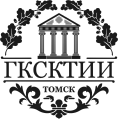 Департамент по культуре и туризму Томской областиОбластное государственное автономное профессиональное образовательное учреждение «Губернаторский колледж социально-культурных технологий и инноваций»(ОГАПОУ «ГКСКТИИ»)РЕКОМЕНДОВАНЫ К ОБУЧЕНИЮ НА ПЛАТНОЙ ОСНОВЕСпециальность  44. 02. 03 Педагогика дополнительного образования в области изобразительной деятельности и декоративно-прикладного искусства, группа 1961Исп. С.С. ГаденовТел. 51-75-671Горбарова Валерия Валентиновна2Деменьтева Елена Александровна3Дорошенко Валерия Владимировна 4Краева Евгения Павловна5Наливайко Виктория Дмитриевна6Позднякова Снежана Сергеевна7Пупышева Антонина Евгеньевна8Романюк София Денисовна9Селеверстова Алёна Владимировна10Скуркова Татьяна Романовна 11Трачук Анна Олеговна